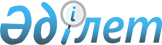 Об утверждении норм образования и накопления коммунальных отходов, тарифов на сбор, вывоз, утилизацию, переработку и захоронение твердых бытовых отходов по Шардаринскому району
					
			Утративший силу
			
			
		
					Решение Шардаринского районного маслихата Южно-Казахстанской области от 21 декабря 2017 года № 22-147-VI. Зарегистрировано Департаментом юстиции Южно-Казахстанской области 26 декабря 2017 года № 4340. Утратило силу решением Шардаринского районного маслихата Туркестанской области от 11 октября 2023 года № 9-49-VIII
      Сноска. Утратило силу решением Шардаринского районного маслихата Туркестанской области от 11.10.2023 № 9-49-VIII (вводится в действие по истечении десяти календарных дней после дня его первого официального опубликования).
      В соответствии с подпунктами 1) и 2) статьи 19-1 Экологического кодекса Республики Казахстан от 9 января 2007 года, подпунктом 15) пункта 1 статьи 6 Закона Республики Казахстан от 23 января 2001 года "О местном государственном управлении и самоуправлении в Республики Казахстан", приказом Министра энергетики Республики Казахстан от 25 ноября 2014 года № 145 "Об утверждении Типовых правил расчета норм образования и накопления коммунальных отходов" (зарегистрированного в Реестре государственной регистрации нормативных правовых актов за № 10030) и приказом Министра энергетики Республики Казахстан от 1 сентября 2016 года № 404 "Об утверждении Методики расчета тарифа на сбор, вывоз, утилизацию, переработку и захоронение твердых бытовых отходов" (зарегистрированного в Реестре государственной регистрации нормативных правовых актов за № 14285), Шардаринский районный маслихат РЕШИЛ:
      1. Утвердить нормы образования и накопления коммунальных отходов по Шардаринскому району согласно приложению 1 к настоящему решению.
      2. Утвердить тарифы на сбор, вывоз, утилизацию, переработку и захоронение твердых бытовых отходов по Шардаринскому району согласно приложению 2 к настоящему решению.
      3. Государственному учреждению "Аппарат Шардаринского районного маслихата" в установленном законодательством Республики Казахстан порядке обеспечить:
      1) государственную регистрацию настоящего решения в территориальном органе юстиции;
      2) в течение десяти календарных дней со дня государственной регистрации настоящего решения маслихата направление его копии в бумажном и электронном виде на казахском и русском языках в Республиканское государственное предприятие на праве хозяйственного ведения "Республиканский центр правовой информации" для официального опубликования и включения в Эталонный контрольный банк нормативных правовых актов Республики Казахстан;
      3) в течение десяти календарных дней после государственной регистрации настоящего решения направление его копии на официальное опубликование в периодические печатные издания, распространяемых на территории Шардаринского района;
      4) размещение настоящего решения на интернет-ресурсе Шардаринского районного маслихата после его официального опубликования.
      4. Настоящее решение вводится в действие по истечении десяти календарных дней после дня его первого официального опубликования. Нормы образования и накопления коммунальных отходов по Шардаринскому району
      Сноска. Приложение 1 с изменениями, внесенным решением Шардаринского районного маслихата Туркестанской области от 21.04.2020 № 57-361-VI (вводится в действие по истечении десяти календарных дней после дня его первого официального опубликования). Тарифы на сбор, вывоз, захоронение и утилизацию твердо-бытовых отходов по Шардаринскому району
      Сноска. Приложение 2 с изменениями, внесенным решением Шардаринского районного маслихата Туркестанской области от 21.04.2020 № 57-361-VI (вводится в действие по истечении десяти календарных дней после дня его первого официального опубликования).
					© 2012. РГП на ПХВ «Институт законодательства и правовой информации Республики Казахстан» Министерства юстиции Республики Казахстан
				
      Председатель сессии

Р. Жунускулова

      Секретарь районного

      маслихата

Б. Муталиев
Приложение № 1
к настоящему решению
Шардаринского
районного маслихата
от 21 декабря 2017 года
№ 22-147-VI
№
Объект накопления коммунальных отходов
Расчетная единица
Годовая норма накопления коммунальных отходов, м3
1
Домовладения благоустроенные и неблагоустроенные
1 житель
0,951,061
2
Общежития, интернаты, детские дома, дома престарелых и т.п.
1 место
1,0
3
Гостиницы, санатории, дома отдыха
1 место
1,0
4
Детские сады, ясли
1 место
0,3992
5
Учреждения, организации, офисы, конторы, сбербанки, отделения связи
1 сотрудник
0,275
6
Поликлиники
1 посещение
0,275
7
Больницы, прочие лечебно-профилактические учреждения
1 койко-место
1,0
8
Школы и другие учебные заведения
1 учащийся
0,12
9
Рестораны, кафе, учреждения общественного питания
1 посадочное место
0,0001
10
Театры, кинотеатры, концертные залы, ночные клубы, казино, залы игровых автоматов
1 посадочное место
0,2
11
Музеи, выставки
1 м2 общей площади
0,2
12
Стадионы, спортивные площадки
1 место по проекту
0,2
13
Спортивные, танцевальные и игровые залы
1 м2 общей площади
0,2
14
Продовольственные, промтоварные магазины, супермаркеты
1 м2 торговой площади
1,23
15
Торговля с машин
1 м2 торгового места
-
16
Исключена решением Шардаринского районного маслихата Туркестанской области от 21.04.2020 № 57-361-VI (вводится в действие по истечении десяти календарных дней после дня его первого официального опубликования).
Исключена решением Шардаринского районного маслихата Туркестанской области от 21.04.2020 № 57-361-VI (вводится в действие по истечении десяти календарных дней после дня его первого официального опубликования).
Исключена решением Шардаринского районного маслихата Туркестанской области от 21.04.2020 № 57-361-VI (вводится в действие по истечении десяти календарных дней после дня его первого официального опубликования).
17
Рынки, торговые павильоны, киоски, лотки
1 м2 торговой площади
0,974
18
Оптовые базы, склады продовольственных магазинов
1 м2 общей площади
-
19
Оптовые базы, склады промышленных товаров
1 м2 общей площади
-
20
Дома быта: обслуживание населения
1 м2 общей площади
0,2
21
Вокзалы, автовокзалы, аэропорты
1 м2 общей площади
0,5
22
Пляжи
1 м2 общей площади
-
23
Аптеки
1 м2 торговой площади
0,91
24
Автостоянки, автомойки, АЗС, гаражи
1 машино-место
0,107
25
Автомастерские
1 работник
0,2
26
Гаражные кооперативы
На 1 гараж
-
27
Парикмахерские, косметические салоны
1 рабочее место
0,2
28
Прачечные, химчистки, ремонт бытовой техники, швейные ателье
1 м2 общей площади
0,27
29
Мастерские ювелирные, по ремонту обуви, часов
1 м2 общей площади
0,06
30
Мелкий ремонт и услуги (изготовление ключей и т.п.)
1 рабочее место
0,06
31
Бани, сауны
1 м2 общей площади
0,23
32
Юридические, организующие массовые мероприятия на территории города
1000 участников
-
33
Садоводческие кооперативы
1 участок
0,0019Приложение № 2
к настоящему решению
Шардаринского
районного маслихата
от 21 декабря 2017 года
№ 22-147-VI
№
Наименование
Расчетная единица
Цены, в тенге
1
Тариф на сбор, вывоз твердо-бытовых отходов
1.1
Домовладения неблагоустроенные 
1 человек
121
1.2
Домовладения благоустроенные
1 человек
108
1.3
Юридические лицо
1 кубический метр
1727
2
Тарифы на захоронение и утилизацию твердо-бытовых отходов
2.1
Для физических лиц
1 кубический метр
175
2.1
Для физических лиц
1 тонна
875
2.2
Для юридических лиц
1 кубический метр
228
2.2
Для юридических лиц
1 тонна
1140